Projekt współfinansowany ze środków Europejskiego Funduszu Rozwoju Regionalnego w ramach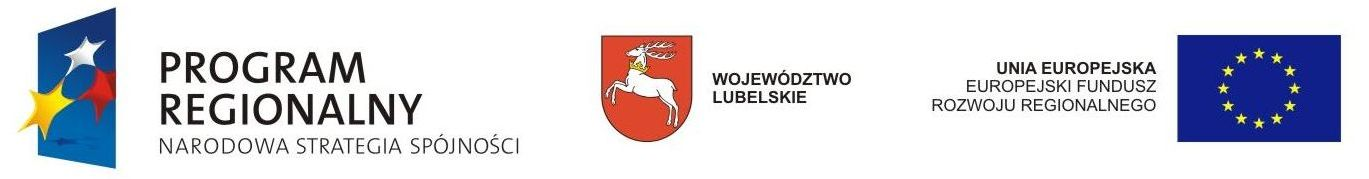 Regionalnego Programu Operacyjnego Województwa Lubelskiego na lata 2007-2013Załącznik Nr 5Dane dotyczące Wykonawcy[W przypadku składania oferty przez podmioty występujące wspólnie podać nazwy (firmy) i dokładne adresy wszystkich wspólników spółki cywilnej lub członków konsorcjum]Nazwa firmy ...................................................................................................................adres ................................................................................................................................Nr telefonu/faks ..............................................................................................................NIP ..................................................... REGON .............................................................Dane dotyczące ZamawiającegoGmina Janów Lubelskiul. Jana Zamoyskiego 5923 – 300 Janów LubelskiWYKAZ ROBÓT BUDOWLANYCHSkładając ofertę w postępowaniu o udzielenie zamówienia publicznego prowadzonym w trybie przetargu nieograniczonego na wykonanie instalacji solarnych w budynkach prywatnych 
i budynkach użyteczności publicznej zlokalizowanych na terenie gminy Janów Lubelski, 
w systemie „zaprojektuj i wybuduj”. Numer sprawy: PI.271.19.2013.MJ1, wykonawca wykazuje wykonanie robót budowlanych, o których jest mowa w pkt V.1.2) SIWZ
Do wykazu załączamy dowody potwierdzające należyte wykonanie roboty wskazanej w wykazie zgodnie z zasadami sztuki budowlanej i prawidłowo ukończonej.	                                                                                                                                                       ……………………………………………………..(Podpis Wykonawcy/Pełnomocnika)………………………......., dnia .............................(Miejscowość i data)Lp.Nazwa i adres ZamawiającegoData wykonania (termin zakończenia robót)Przedmiot umowy/kontraktu/zadania Miejsce realizacji robótOpis wykonanych robót 
w tym powierzchnia zamontowanych kolektorów słonecznychWartość robót brutto12